Отчет о мероприятиях,проведённых в рамках Единого урока прав человека, посвящённого 25-летию действующей Конституции Российской Федерации и 70-летию Всеобщей декларации прав человекав МКОУ «Ново-Дмитриевская СОШ»Тарумовского района Республики Дагестан.   В этом году Единый урок посвящен 25-летию действующей Конституции Российской Федерации и 70-летию Всеобщей декларации прав человека. Инициатором Единого урока выступила Уполномоченный по правам человека в Российской Федерации Т.Н. Москалькова при поддержке Временной комиссии Совета Федерации по развитию информационного общества, уполномоченных по правам человека в 85 субъектах Российской Федерации и Министерства просвещения Российской Федерации.   В  декабре  2018 года в МКОУ «Ново-Дмитриевская СОШ» были проведены мероприятия в рамках Единого урока прав человек. Цель Единого урока: формирование правовой культуры молодых гражданнашей страны.Задачи Единого урока:1 Познакомить обучающихся с базовыми представлениями о правах и свободахчеловека и гражданина и способствовать воспитанию уважительного отношения кправам и свободам человека.2 Формирование правовой культуры молодых граждан нашей страны на основеизучения Декларации прав человека, Конституции Российской Федерации и другихдокументов международного и российского характера в сфере прав человека.3 Ознакомление обучающихся с существующей системой защиты прав человека, синститутом Уполномоченного по правам человека в Российской Федерации иуполномоченных по правам человека в субъектах Российской Федерации.4 Формирование у детей понимания ценности и уважения человеческой жизни нетолько своей, но и другого человека, а также необходимость регулированияотношений между людьми.5.Развитие правовой компетентности учащихся в части защиты основных прав исвобод личности.Единый урок – это серия мероприятий, направленных на формирование правовой культуры молодых граждан нашей страны. Учитель обществознания Нукаева Тобике Магомедовна провела ряд мероприятий:5а и 5б классы- Викторина «Права литературных героев»;6а и 6б классы- Анкетирование «Я знаю свои права»;7 класс- Урок «Кто стоит на страже прав»;8 класс- КВН «Конституции РФ – 25»;9 класс- Игра «Это надо знать каждому»;10-11 классы- Круглый стол «Я и Конвенция»;5-7 классы- Конкурс рисунков «Я и мои права»;5-11 классы- Памятки «Я и мои права».  На занятиях были рассмотрены основные  аспекты  прав человека и ребенка,  раскрыты вопросы  ответственности и защиты прав, основные положения действующей Конституции Российской Федерации.  Обучающиеся узнали о главных защитниках прав ребенка: родителях, государственных органах.По итогам проведения Единого урока всеми его участниками была отмечена практическая значимость мероприятий  и возможность применения полученных знаний в повседневной жизни.В мероприятиях, проведенных в рамках Единого урока прав человека,  посвященного  25-летию действующей Конституции Российской Федерации и 70-летию Всеобщей декларации прав человека, приняли участие 154 обучающихся школы.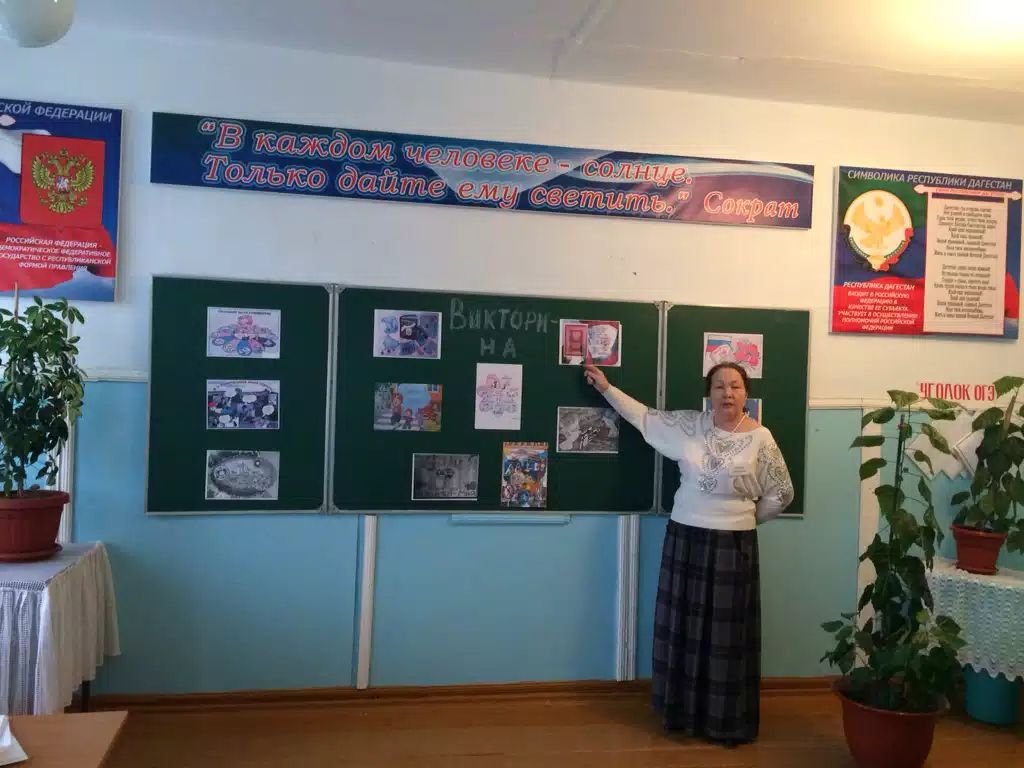 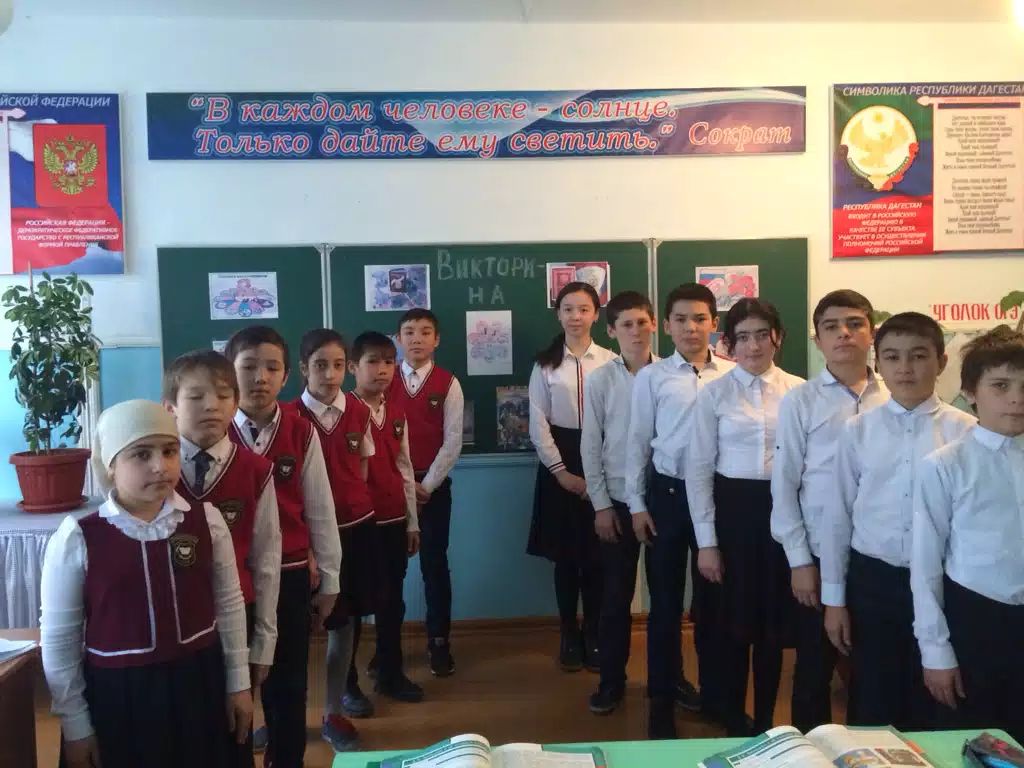 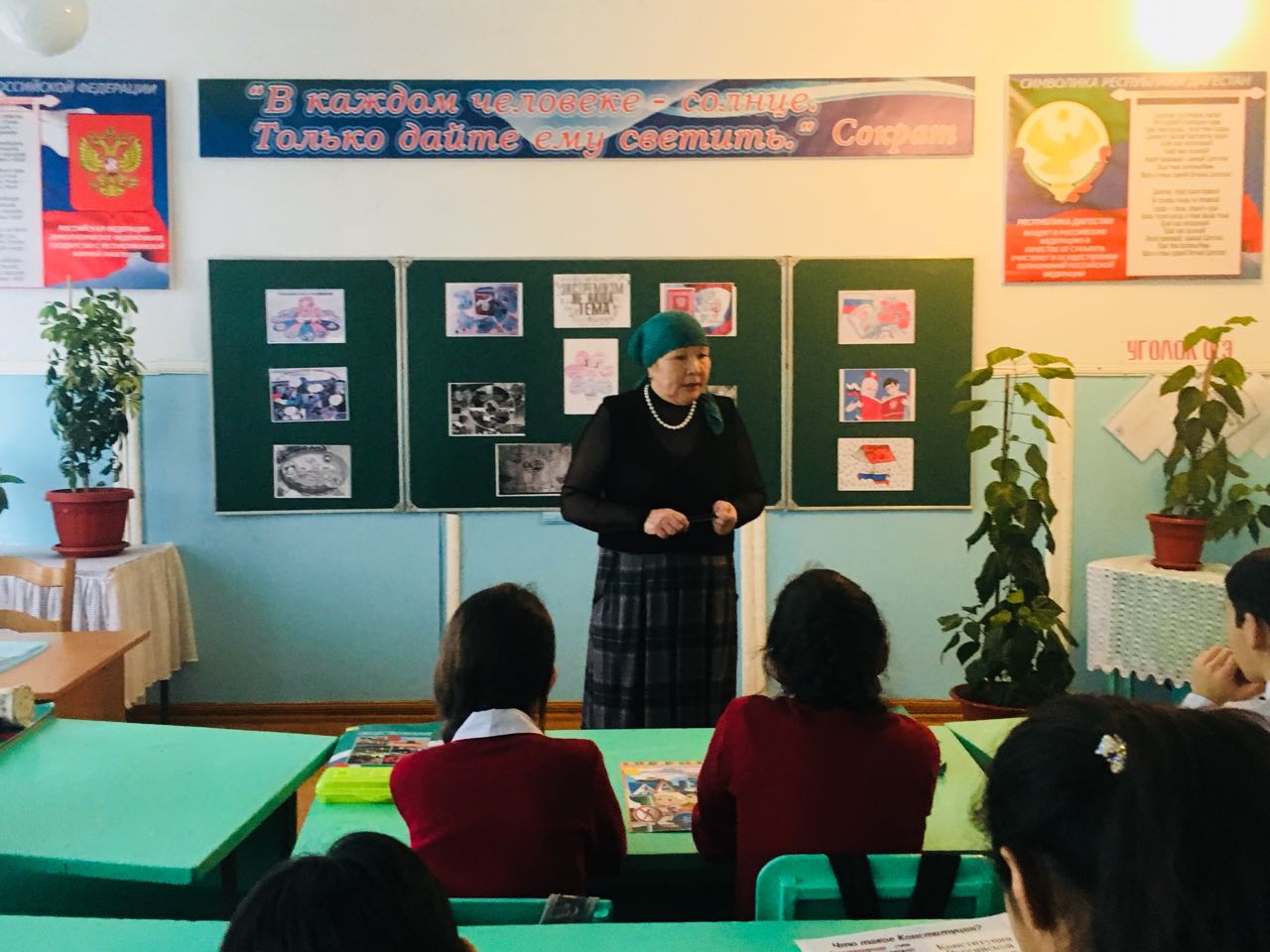 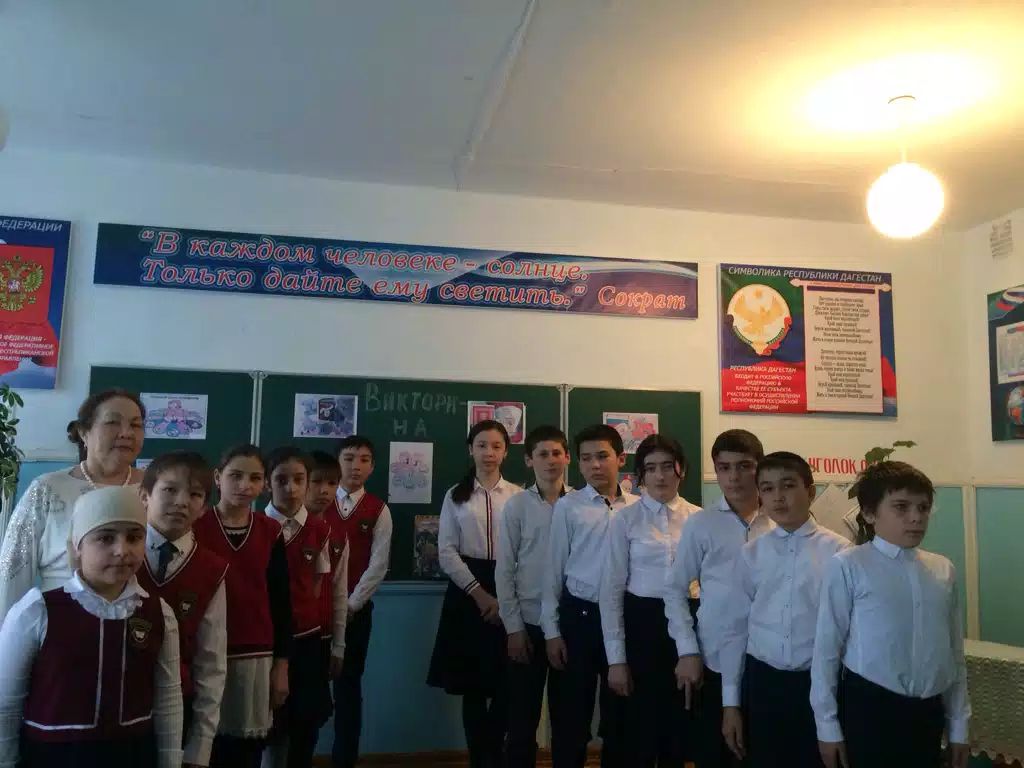 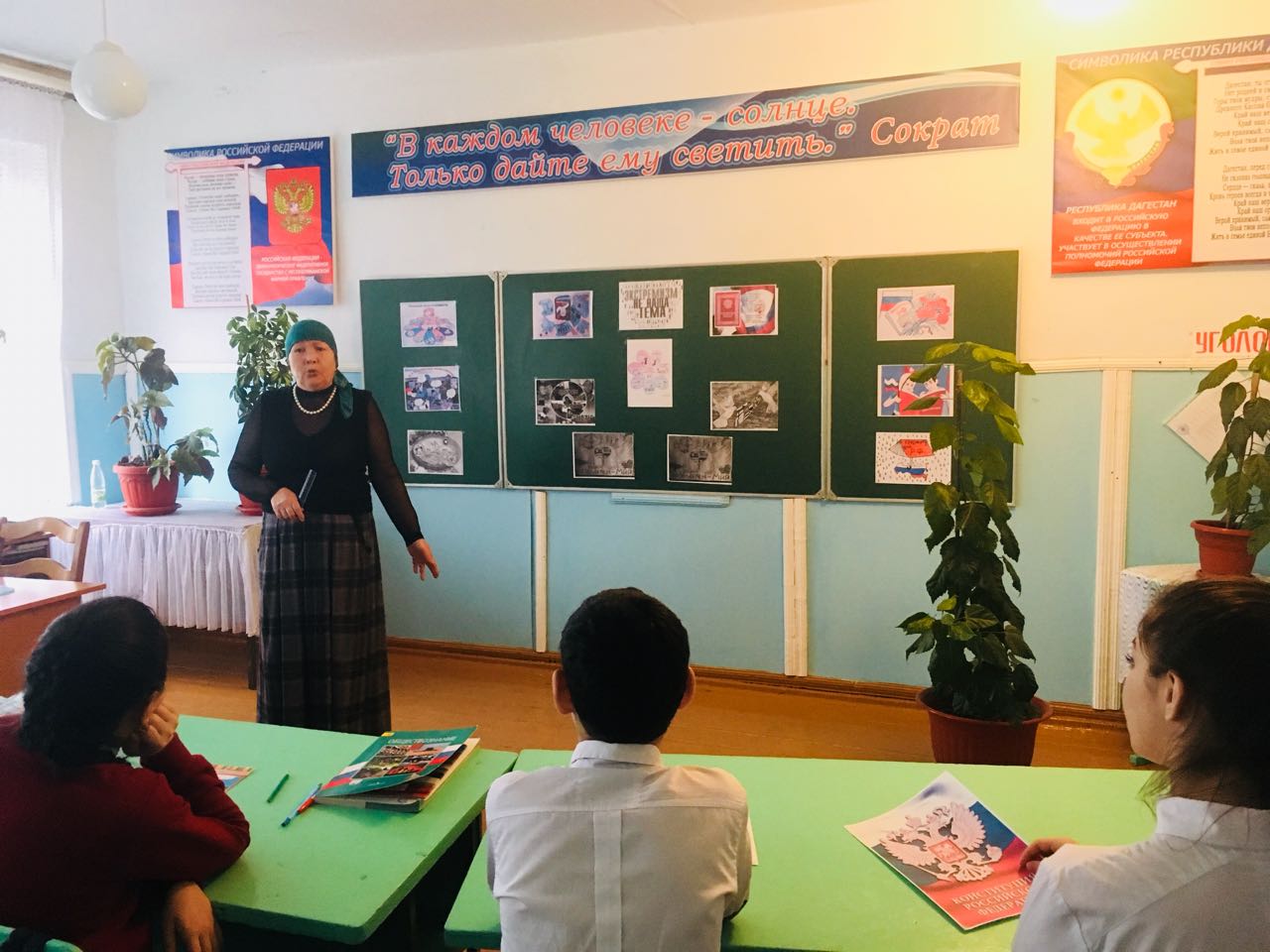 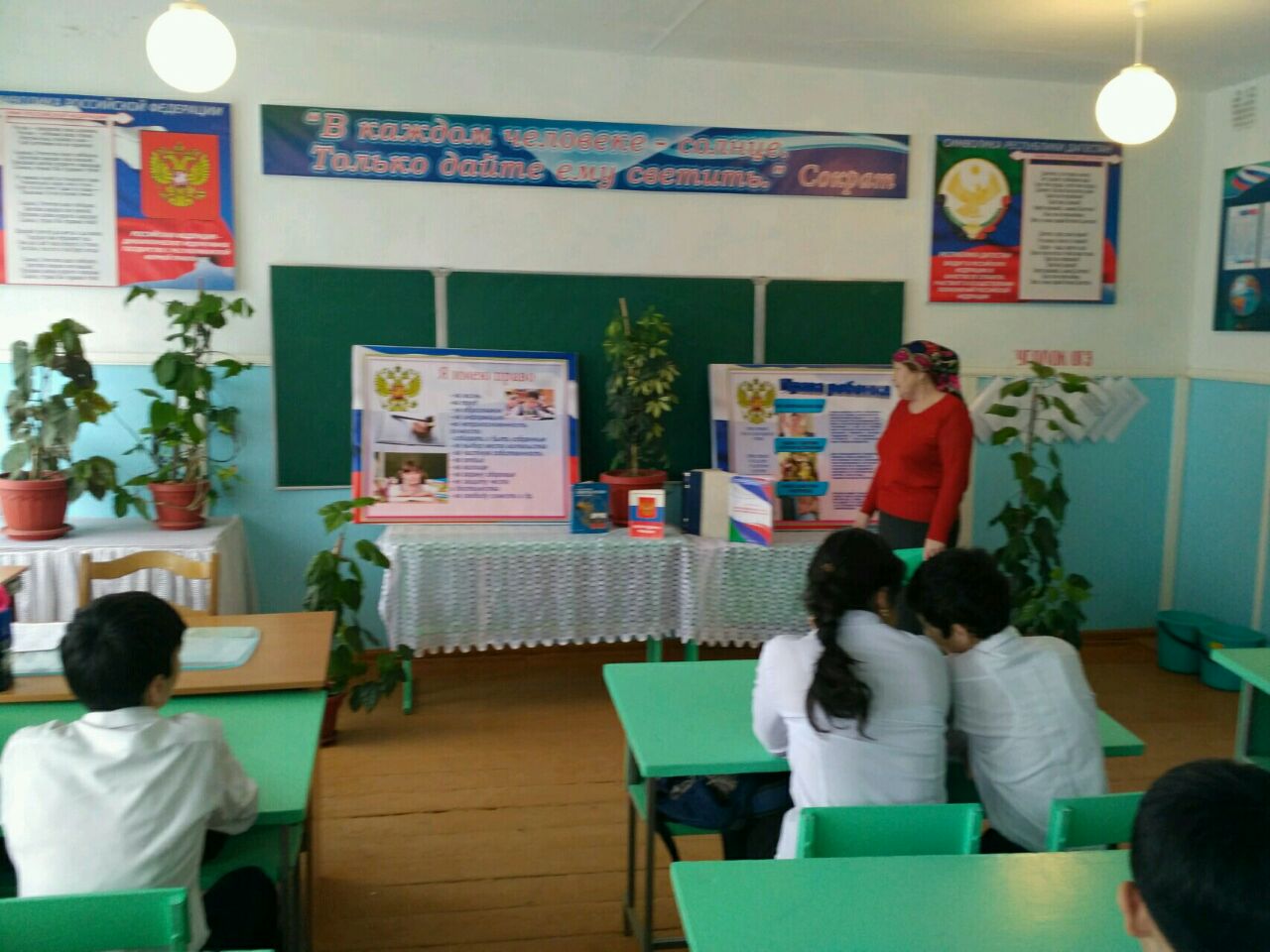 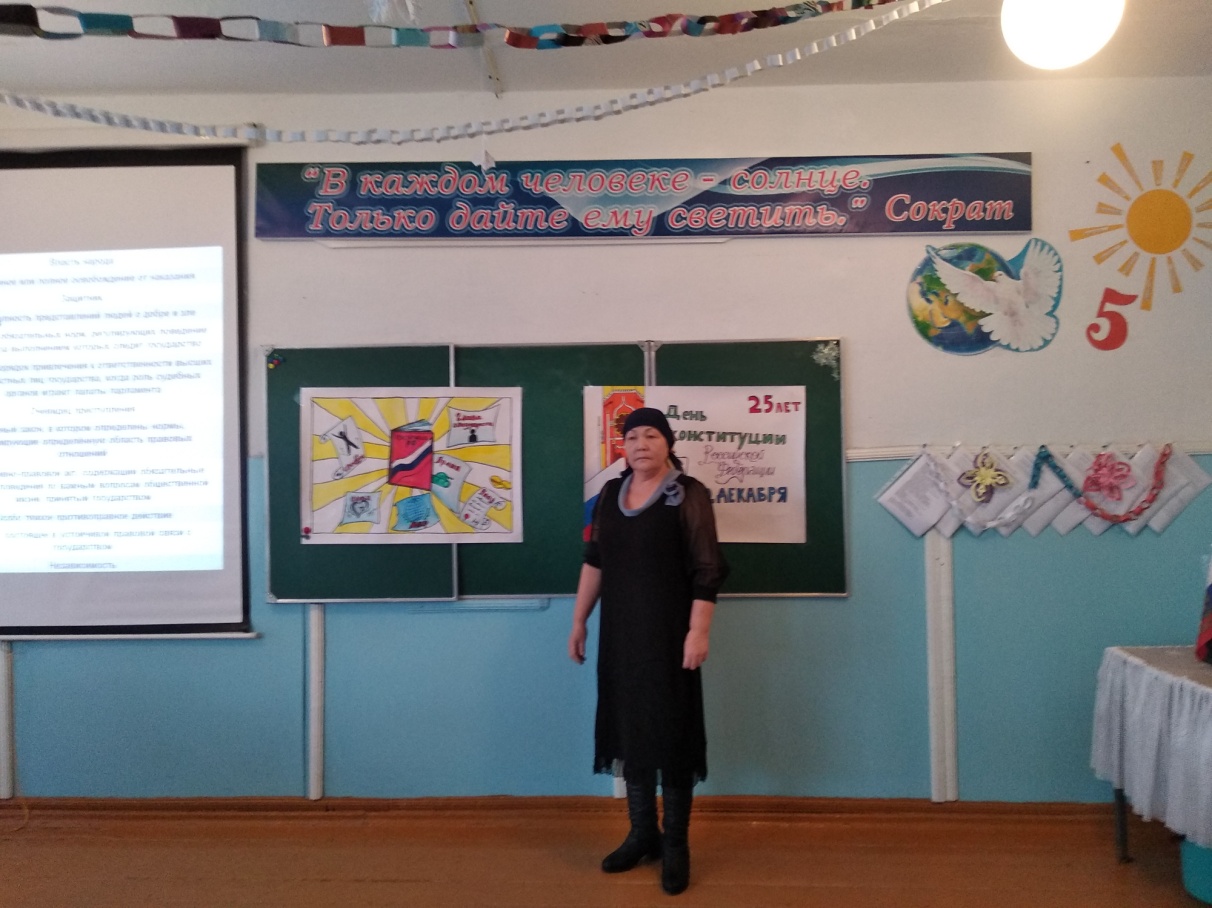 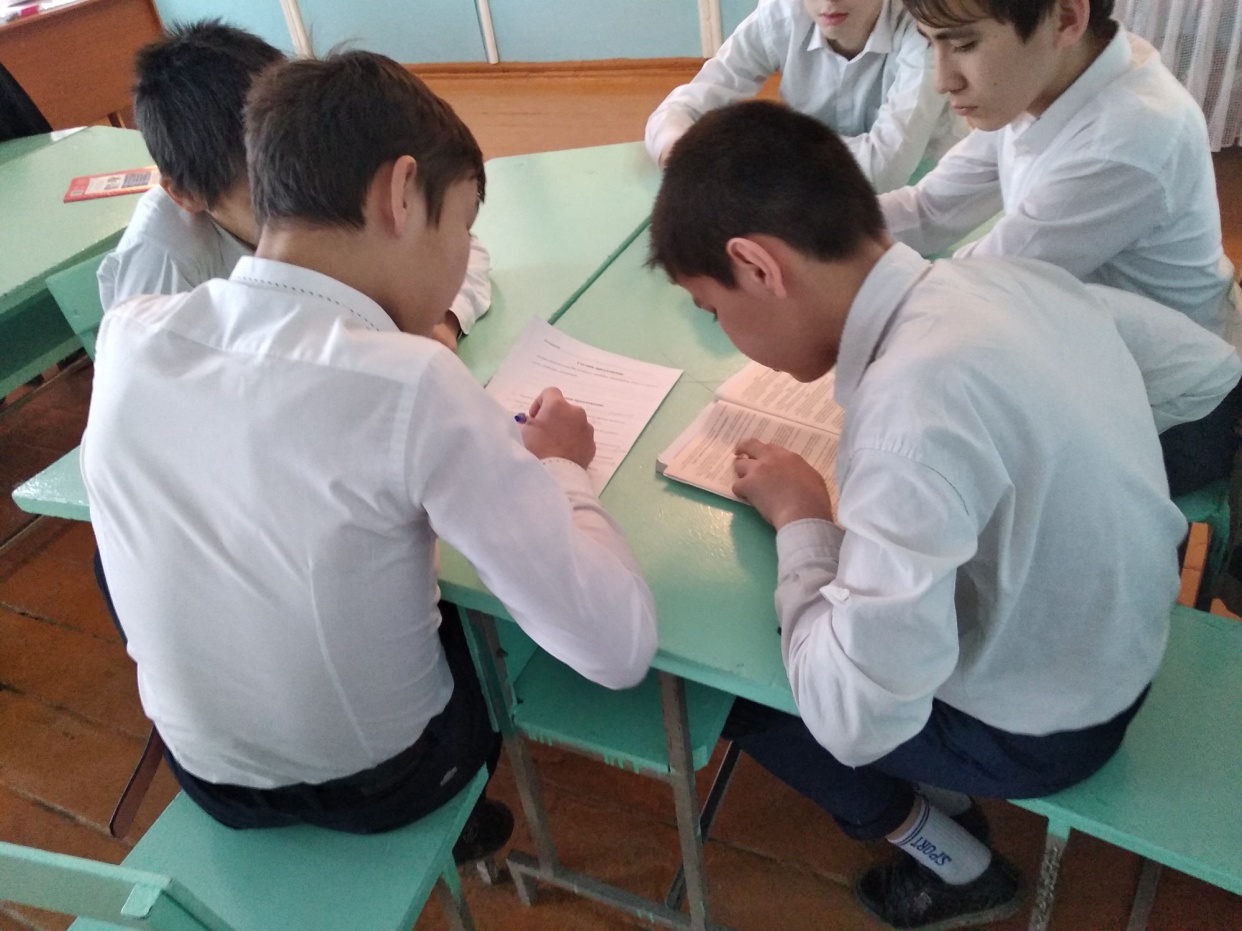 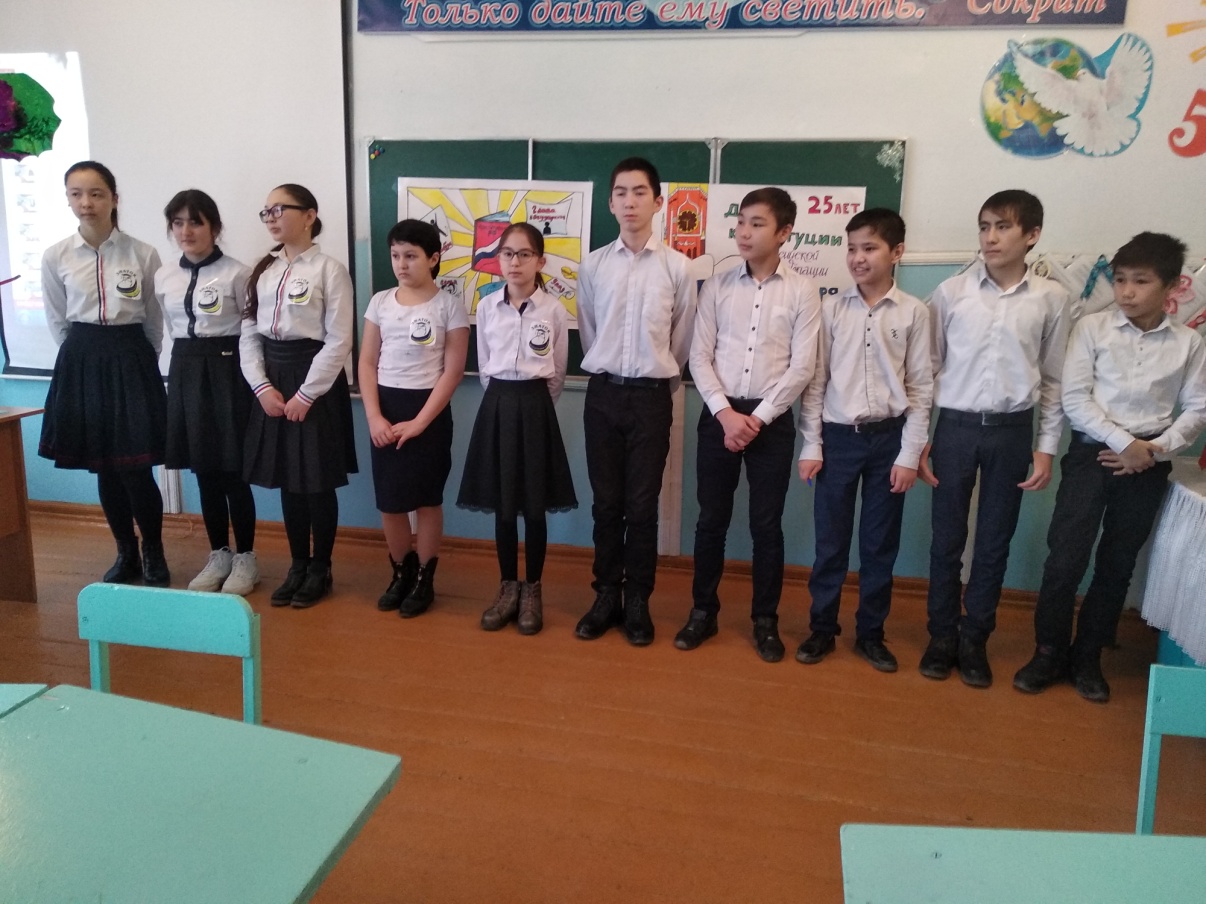 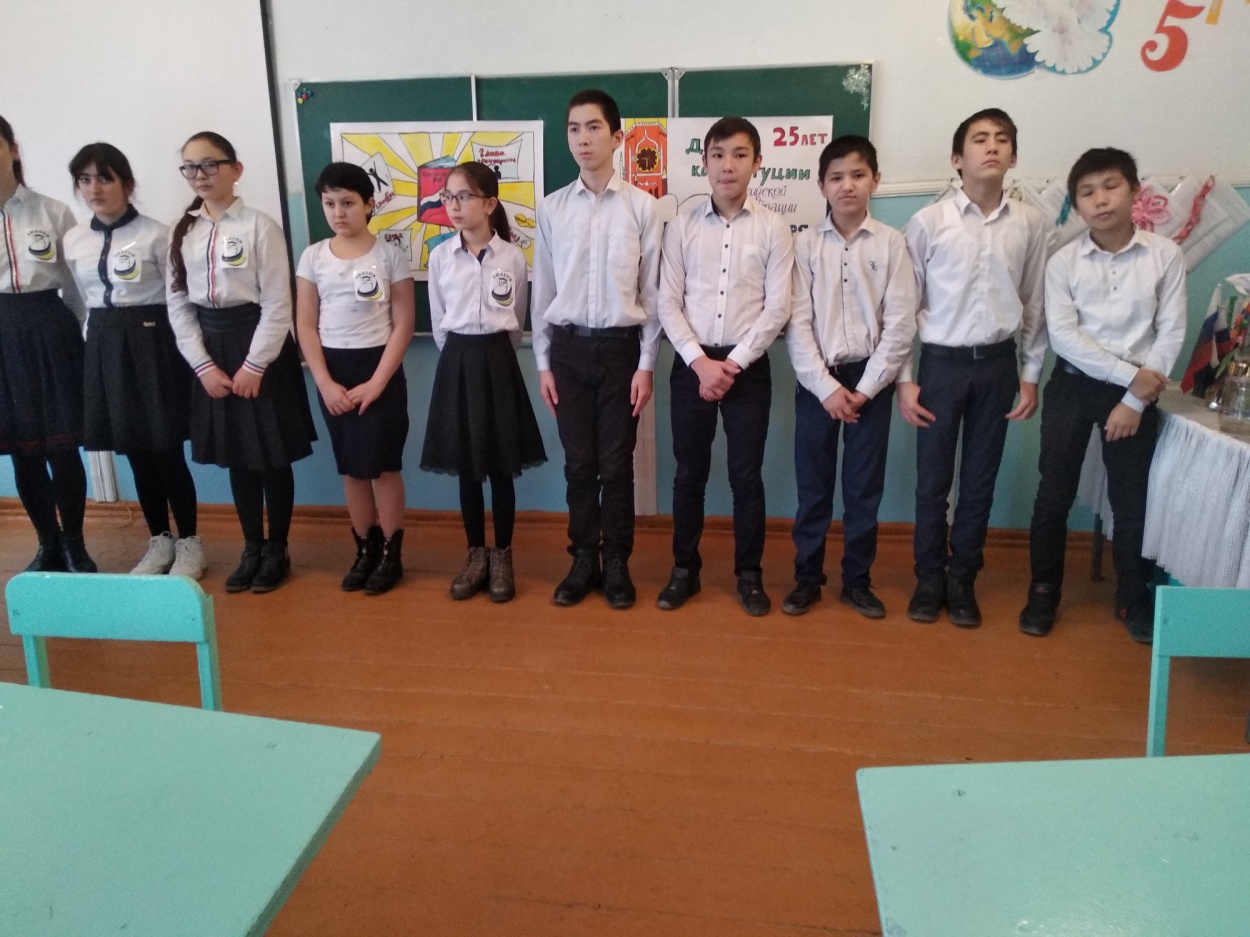 